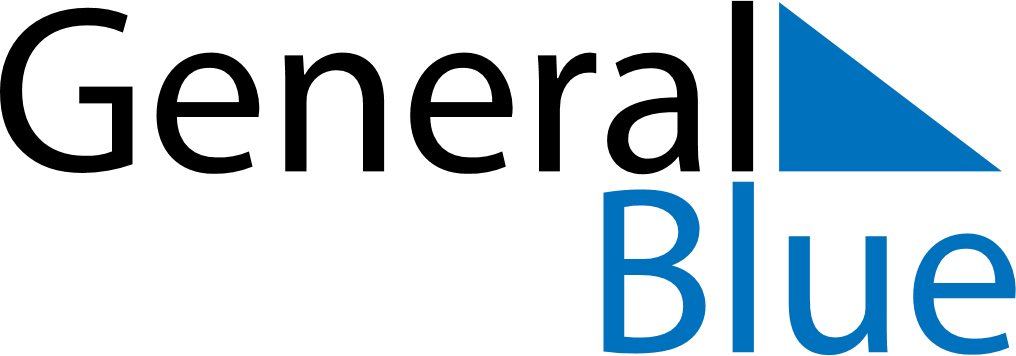 August 2024August 2024August 2024August 2024August 2024August 2024Khemis Miliana, Ain Defla, AlgeriaKhemis Miliana, Ain Defla, AlgeriaKhemis Miliana, Ain Defla, AlgeriaKhemis Miliana, Ain Defla, AlgeriaKhemis Miliana, Ain Defla, AlgeriaKhemis Miliana, Ain Defla, AlgeriaSunday Monday Tuesday Wednesday Thursday Friday Saturday 1 2 3 Sunrise: 5:58 AM Sunset: 7:56 PM Daylight: 13 hours and 58 minutes. Sunrise: 5:58 AM Sunset: 7:55 PM Daylight: 13 hours and 57 minutes. Sunrise: 5:59 AM Sunset: 7:55 PM Daylight: 13 hours and 55 minutes. 4 5 6 7 8 9 10 Sunrise: 6:00 AM Sunset: 7:54 PM Daylight: 13 hours and 53 minutes. Sunrise: 6:01 AM Sunset: 7:53 PM Daylight: 13 hours and 51 minutes. Sunrise: 6:02 AM Sunset: 7:52 PM Daylight: 13 hours and 50 minutes. Sunrise: 6:02 AM Sunset: 7:51 PM Daylight: 13 hours and 48 minutes. Sunrise: 6:03 AM Sunset: 7:49 PM Daylight: 13 hours and 46 minutes. Sunrise: 6:04 AM Sunset: 7:48 PM Daylight: 13 hours and 44 minutes. Sunrise: 6:05 AM Sunset: 7:47 PM Daylight: 13 hours and 42 minutes. 11 12 13 14 15 16 17 Sunrise: 6:06 AM Sunset: 7:46 PM Daylight: 13 hours and 40 minutes. Sunrise: 6:06 AM Sunset: 7:45 PM Daylight: 13 hours and 38 minutes. Sunrise: 6:07 AM Sunset: 7:44 PM Daylight: 13 hours and 36 minutes. Sunrise: 6:08 AM Sunset: 7:43 PM Daylight: 13 hours and 34 minutes. Sunrise: 6:09 AM Sunset: 7:41 PM Daylight: 13 hours and 32 minutes. Sunrise: 6:10 AM Sunset: 7:40 PM Daylight: 13 hours and 30 minutes. Sunrise: 6:10 AM Sunset: 7:39 PM Daylight: 13 hours and 28 minutes. 18 19 20 21 22 23 24 Sunrise: 6:11 AM Sunset: 7:38 PM Daylight: 13 hours and 26 minutes. Sunrise: 6:12 AM Sunset: 7:37 PM Daylight: 13 hours and 24 minutes. Sunrise: 6:13 AM Sunset: 7:35 PM Daylight: 13 hours and 22 minutes. Sunrise: 6:14 AM Sunset: 7:34 PM Daylight: 13 hours and 20 minutes. Sunrise: 6:14 AM Sunset: 7:33 PM Daylight: 13 hours and 18 minutes. Sunrise: 6:15 AM Sunset: 7:31 PM Daylight: 13 hours and 16 minutes. Sunrise: 6:16 AM Sunset: 7:30 PM Daylight: 13 hours and 14 minutes. 25 26 27 28 29 30 31 Sunrise: 6:17 AM Sunset: 7:29 PM Daylight: 13 hours and 11 minutes. Sunrise: 6:18 AM Sunset: 7:27 PM Daylight: 13 hours and 9 minutes. Sunrise: 6:18 AM Sunset: 7:26 PM Daylight: 13 hours and 7 minutes. Sunrise: 6:19 AM Sunset: 7:25 PM Daylight: 13 hours and 5 minutes. Sunrise: 6:20 AM Sunset: 7:23 PM Daylight: 13 hours and 3 minutes. Sunrise: 6:21 AM Sunset: 7:22 PM Daylight: 13 hours and 1 minute. Sunrise: 6:21 AM Sunset: 7:20 PM Daylight: 12 hours and 58 minutes. 